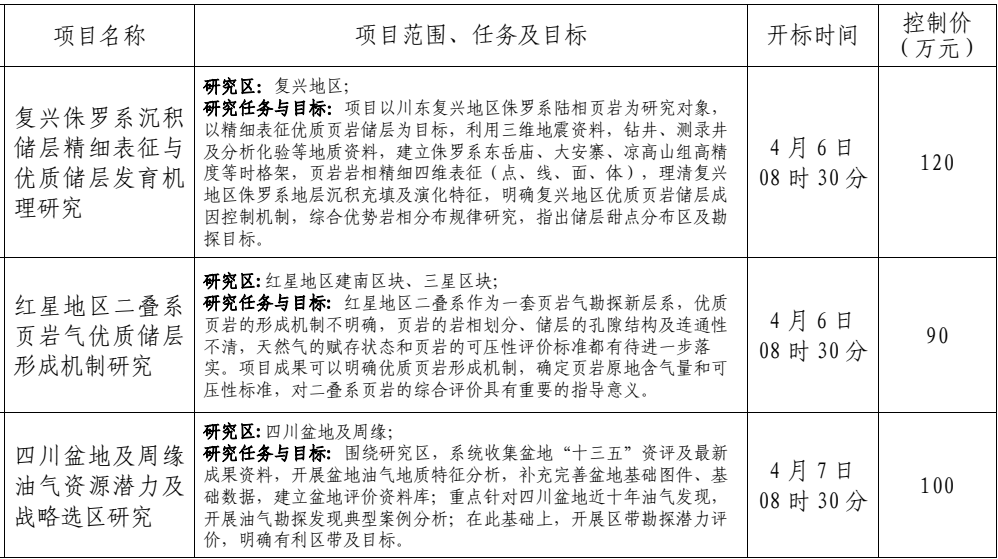 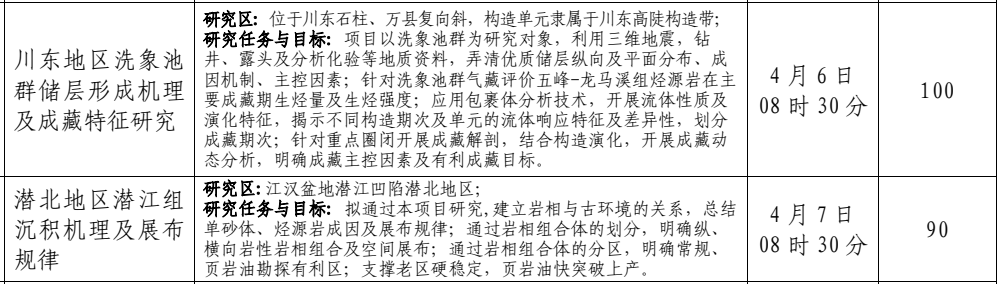 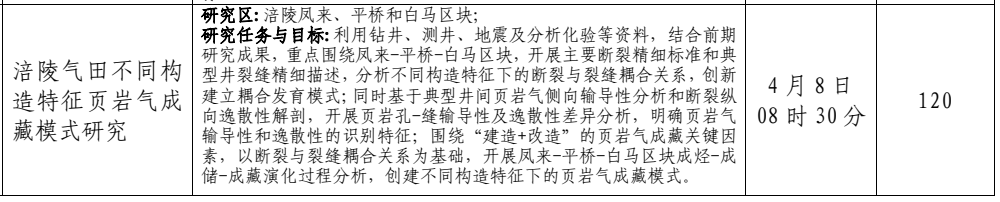 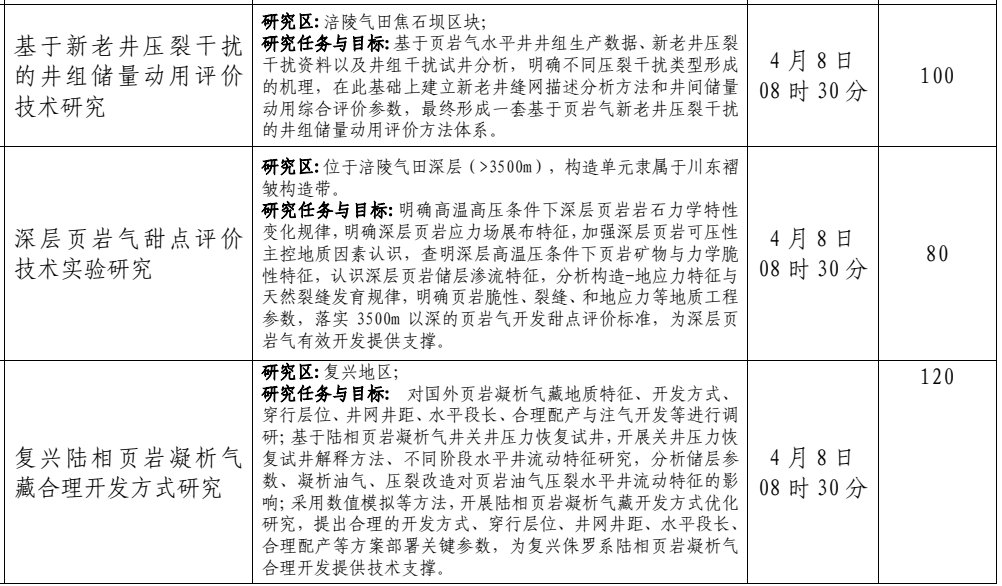 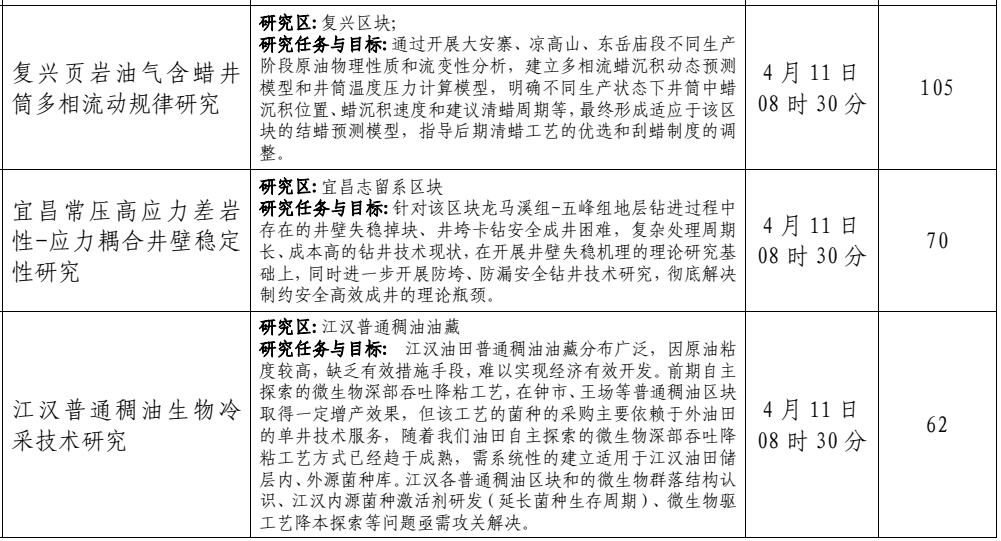 注：以上价格均为含增值税价格；研究周期均为1年。